О разработке проекта планировкисовмещенного с проектом межеванияВ соответствии со статьями 45, 46 Градостроительного кодекса Российской Федерации:1. Разработать проект планировки, совмещенный с проектом межевания по объекту ПАО «Оренбургнефть» 4215П «Техническое перевооружение дополнительных скважин ГТМ ПАО «Оренбургнефть», (скв. №№ 98, 690, 844, 895 Бобровского месторождения)» по землям муниципального образования Лабазинский сельсовет Курманаевского района Оренбургской области.2. Контроль за исполнением настоящего постановления оставляю за собой.3. Настоящее постановление вступает в силу со дня опубликования в газете «Лабазинский вестник».Глава муниципального образования                                       В.А. ГражданкинРазослано: в дело, прокурору, ООО «СамараНИПИнефть»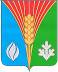 АдминистрацияМуниципального образованияЛабазинский сельсоветКурманаевского районаОренбургской областиПОСТАНОВЛЕНИЕ27.03.2017 № 31-п